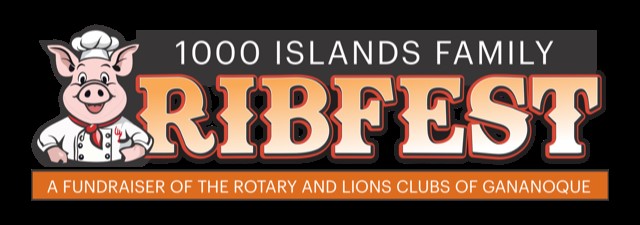 JUNE 28TH- July 1, 2024                NON- PROFIT VENDOR APPLICATION FORM	NAME OF ORGANIZATION________________________________________________________CONTACT NAME:_______________________________________________________________ADDRESS:_____________________________________________________________________PHONE NUMBER:________________EMAIL:_________________________________________BRIEF DESCRIPTION OF SERVICEPlease email your application or any questions to vendors@1000islandsfamilyribfest.ca A confirmation and instructions will be emailed back to you. Electrical is not availble. After setup Vehicles must remain on site till the end of Ribfest unless alternate arrangements are made with the vendors chair. PLEASE FILL IN ALL INFORMATION AND SIGN BELOW TO INDICATE THAT YOU UNDERSTAND AND ACCEPT THE TERMS STATED IN THIS APPLICATION.SIGNATURE ______________________________________PLEASE PRINT NAME ______________________________DATE_______________Whitney Kilgore Vendors Chair Ribfest 2024   613-530-7070